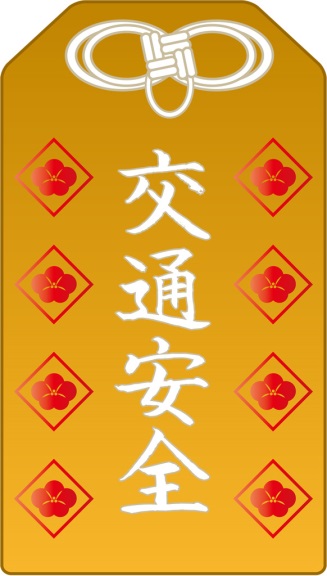 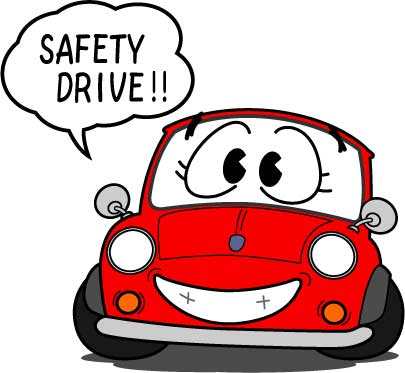 山　　折　　り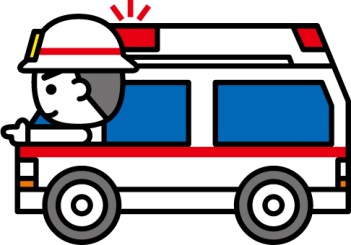 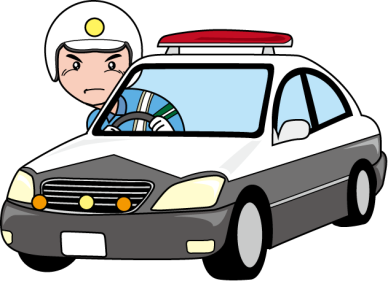 交通事故発生状況メモ　　　＜　発生状況　＞　　＜　相手方情報　＞＜　現場検証　＞―　緊急連絡先　―　（いざという時のために記入しておきましょう。）発生年月日・時間　　　年　　月　　日（　　）　　時　　分頃発生場所事故の過失　　加害　・　被害　　　　事故の種類　　物損　・　人身氏名（ふりがな）性別生年月日・年齢　　　　年　　　月　　　日生　（満　　　　歳）現住所電話番号勤務先・電話番号　　　　　　　　　　（電話　　　　　　　　　）車種・ナンバー自賠責保険番号任意保険会社名・電話番号任意保険番号搬送先病院名担当警察（　　　　　　）警察署（　　　　　　　　　）氏警察所見事故原因警察所見過失の程度　　（　　　　：　　　　）警察所見報道の有無　　　　有　　・　　無校長の電話番号教頭の電話番号市町村教育委員会の電話番号県中教育事務所FAX（０２４）９３５―１４９４教職員事故　（管理）（０２４）９３５－１４８９県中教育事務所FAX（０２４）９３５―１４９４児童生徒事故（指導）（０２４）９３５－１４９４